 THE TITLE SHOULD BE WRITTEN IN BOLD CAPITAL LETTERS, WITH A LETTER SIZE OF 14 PT, SINGLE SPACED AND CENTEREDAbstractAbstract is written 10 pt, bold, center. The abstract content should be written in one paragraph, single spaced, in Times New Roman letter and past tense. The length of the abstract should not exceed 120 words and accompanied by three to five keywords. Keywords title should be written bold. The keywords are written in regular letters with a capital at the beginning of the first keyword and ended with a period, not bold. Contains a substantial summary of the problem and purpose of the study, the subject of the study, the research method applied in the study (data collecting and data analysis), the results and implications of the study. Abstract should be followed by keywords which show the basic concept of the study.Keywords: Keywords, keywords, keywords, keywords, keywords.IntroductionContains the background of the study, formulation of problem, purpose of the study, theoretical framework which forms the base of the study, and results of latest empirical studies. Results of quantitative studies should be accompanied by hypotheses of the study. Writing the Sub-title: Sub-title (level 1) is written uprightly in bold letters, with a capital letter at the beginning of each word, and centered. Sub-sub-title (level 2) is written in bold italics, with a capital letter at the beginning of each word, and centered. Sub-sub-sub-title (level 3) is written in bold italics, with a capital letter at the beginning of each word, and left aligned.  (Zakuan, Yusof, Laosirihongthong, & Shaharoun, 2010). Sub-sub-sub-sub-title (level 4) is written in regular italics, with a capital letter at the beginning of paragraph and ended with a period (Psomas & Jaca, 2016). Conjunctive and preposition in each level is not written in capital letters (Petnji, Marimon, & Casadesus, 2011).State Owned Enterprise (SOE) banks as a global business also faced many challenges to achieve better performance. SOE banks in Indonesia have to compete with foreign banks. SOE banks such as Mandiri, BTN, BNI, and BRI should operate more efficiently than foreign banks and provide world-class services in order to win the competition. In fact, they are not as efficient as Thailand and Philippines Banks (Mongid & Muazaroh, 2017). In addition, the service quality should be improved. Hence, in order to improve their efficiency, it is important for SOE to improve their TQM, their service quality and other business performance. This competition is predicted to be even higher in 2020 where the Asean financial sector integration will be carried out.Write name, institutions, email address of the authors on separate file. Email it to the editor: redaksi.jmk@petra.ac.id. Please follow this structure: The Author’s Name Academic Degree1, Last Name Must Not Be Abbreviated, Bold, 11 Pt 2* 1The author’s identity should be accompanied with instution’s name and institution’s address (city, zip code, country), and email address, not bold, 10 pt 2If there are more than one authors, the identity of the other author(s) should be written completely; Email: 1adgajykh@gmail.com; 2 tuuoott@gmail.com; *Corresponding authorTQM consists of five important dimensions such as such as customer focus, management involvement, continuous improvement, organizational context definition, and continuous improvement (Psomas & Jaca, 2016). In practice, to improve the banking service TQM, company should consider these dimension. Presenting quotation source Three to five authorsThe first mention is accompanied by all the authors’ last names, the following mentions is only accompanied by the first author’s last name followed by et al., for example: - First mention: Hapsari, Clemes, and Dean (2017) stated that .......... - Following mentions: Hapsari et al. (2017) proposed that .......... Quotation source of more than one authors uses “and”, and uses the symbol “&” when presented in brackets, table, picture, and the list of references.Total Quality Management (TQM)Total Quality Management (TQM) is a way to continuously improve performance at each level of the process, in each functional area of ​​an organization, by using all available human and capital resources. By implementing TQM, bank enable identifies customer requirements, improve process to deliver services, and reduce error in services (Baidoun, Salem, & Omran, 2018). Previously studies reported the benefits of TQM implementation such as increasing the efficiency and productivity, market share, employees’ morale, quality, employee performance and competitive advantage (Sadikoglu & Zehir, 2010; Zairi, 2013; Weckenmann, Akkasoglu, & Werner, 2015; Rad, 2005).The aim of TQM is to improve service quality in the hope of fulfilling and satisfying the needs and desires of the target customers. Psomas and Jaca (2016) state TQM components for the advancement of service quality include: total employee involvement, continuous improvement, ongoing training, teamwork, empowerment, commitment and support from top management, democratic management style, customer satisfaction focus and quality culture. After reviewing the description above, this study focuses on three dimensions of TQM are the quality of human resources, customer focus, and employee knowledge. Three of dimensions will be described in the following explanation:Human Resources (HR) Development QualityTQM implementation is highly influenced by top leaders’ commitment toward human resource (HR) development. (Talib, Rahman, & Qureshi, 2013). Presenting quotation source two authors: Accompanied by last names of the two authors, followed by year of publication, for example: Psomas and Jaca (2016) proved that .......... The formation of human resources .......... (Psomas & Jaca, 2016). The company can develop HR through various programs which enable employees to fulfill their job specifications, including on the job training (OJT), skills training, and career development. Employee development is also influenced by the commitment of each employee to develop (Lau & Tang, 2009). The quality of HR development is a measured based on the competency development program or HR training and employees’ commitment to develop competencies (Psomas & Jaca, 2016).Customer FocusIn TQM, customer focus is an essential part of company to improve their service quality. Customers focus consists of internal and external customers who will determine the direction of the company's quality. Internal customers are the company or employees who are responsible for customers, whereas external parties are customers who determine the direction of the company's quality. The customer focus can be measured based on several indicators (Psomas & Jaca, 2016). These indicators are ease of customer complaint, consumer evaluation, and consumer treatment.Employees Knowledges Employee knowledge is important toward customer service. Employee who has good or enough knowledge could explain and solve customer problem. This knowledge is practiced when the employee informs, handle complaints, and give other services to the customers (Psomas & Jaca, 2016).Service QualityIn banking industry, service quality has strategic role for gaining competitive advantage. It’s difficult to differentiate product in banking industry, so service quality become one of the attribute to distinguish bank from another bank. According to Khorshidi¸ Naghash, and Mohammadian (2014) high quality of services enable bank achieving competitive advantage.There are many definitions and concept about service quality. Most of previously studies revealed that satisfaction is the result of a process of comparison between customer’s expectations and perceptions of performance (Shayestehfar & Yazdani, 2019). When customers perceive about many kinds of service attributes, it means that they evaluate about quality of services. Zeithaml et al. (1988) in Lin (2012), identifying SERVQUAL dimensions into five aspects as follows:Tangibility: Physical facilities, equipment, and personnel appearance.Reliability: Able to perform the promised service properly and accurately.Responsiveness: Willingness to help customers and provide prompt service.Assurance: Knowledge and politeness of employees, as well as their ability to convey trust and confidence.Emphaty: Caring, individual attention given by service providers to their customers.SERVQUAL model is chosen to measure service quality because it could portrait service dimensions and it could be measured based on the banking service customer perspective (Fauzi & Suryani, 2019).Presenting quotation source single author: Accompanied by author’s last name followed by year of publication. Example of quotation source for short direct quotation: Rahmayanti (2010) stated that “......……..........”. Example of quotation source for indirect quotation: A study on .......... (Rahmayanti, 2010). TQM Implementation and Service QualityBased on the description above, the implementation of TQM on the company will improve the quality of service to customers (Calvo-Mora, Picón, Ruiz, & Cauzo, 2014). TQM implementation could affect quality service improvement (Psomas & Jaca, 2016). Presenting quotation source six or more authors: Accompanied by first author’s last name followed by et al. and year of publication, for example: Angist et al. (2008) suggested that .......... Hence, based on The first hypothesis in this study is:H1:	Implementation of the TQM Dimension has positive significantly effect on service quality in banking industry.Customer Engagement (CE)Customer engagement occurs on two parties who will be involved in a relationship with marketing are between consumers or companies. The occurrence of involvement between customers and companies is because there are dynamic relationships and emotional attachments in the transaction process. So et al. (2012) in Hapsari et al. (2017) identify five dimensions of customer engagement:1. 	The level of a consumer’s perception or sense of belonging to the brand (identification);2.	Levels of attention that focus and connect with the brand (attention);3.  	Level of passion and interest in brand (enthusiasm);4. 	Pleasant conditions where the customer animates with a positive response when playing the role of the customer brand (absorption);5. 	Various levels of participation that customers have with brands (interaction).Presenting Indirect quotation: Indirect quotation is written inside the sentence without quotation marks and accompanied by source of the quotation which includes author’s last name and year (So, King, Sparks, & Wang, 2016). CE represents a person's psychological state, characterized by a certain level of intensity that plays a central role in the process of customer involvement. Apart from that it is an impact in the CE process. Thus, CE is defined as a multidimensional concept consisting of cognitive, emotional, and behavioral dimensions (Brodie et al., 2011 in Fernandes & Esteves, 2016). According to Hapsari et al. (2017), Dhasan, Suwanna, and Theingi (2017), customer engagement is measured based on two indicators: (1) a sense of pride in the company, (2) Feel comfortable with the company.Customer LoyaltyCustomer loyalty is a deeply held commitment to repurchase or rebuy preferred products or services consistently in the future. (Ribbink, van Riel, Liljander, & Streukens, 2004). Loyal customer will most likely buy rather than a normal customer. Griffin (2002) stated that a consumer is said to be loyal or loyal if the consumer shows buying behavior regularly or there is a condition which requires consumers to buy at least twice in a certain time interval. Kotler and Keller (2012) argue that, loyalty is a commitment held deeply to buy or support a product or service that is favored in the future even though the influence of the situation and marketing efforts has the potential to cause customers to switch. According to Hapsari et al. (2017), Dhasan et al. (2017), customer loyalty is measured from consumer behavior such as: their willingness to recommend to others, their preferences to the product and intensity to consume / buying products. Customer loyalty is not only about attitude but also behavior (Suryani, 2013). So, in many research for measuring customer loyalty can be seen form attitude (affective, cognitive, and conative components) and behavior related with product or services.  Service Quality on Customer Engagement (CE) and Customer LoyaltyPresenting Direct quotation: Short direct quotation (< 40 words) is written inside the sentence, using quotation marks and accompanied by source of the quotation, which includes author’s last name, year, and number of page. Long direct quotation (> 40 words) is typed without quotation marks, single spaced, and indented 0.5 inch (1,3 cm or five spaces) from left margin. Quotation should be accompanied by source of the quotation, which includes author’s last name, year, and no. of page.The research results of Dhasan et al. (2017) which show that, from the functional side of service quality, it has a significant effect on customer engagement (CE) in the offline context. Consumers will respond positively to services that are accepted by recommending to others. Companies need to improve service quality to maintain and increase consumer loyalty. The positive response that consumers will give when the quality received can be felt to meet the needs of consumers is to be loyal to the selected product. Kotler and Keller (2012) also argue that loyalty is a commitment held deeply to buy or support a product or service that is favored in the future even though the influence of the situation and marketing efforts have the potential to cause customers to switch.Lin (2012), which states that multi - channel service quality as measured by SERVQUAL dimensions has a significant effect on consumer loyalty. These dimensions are tangibility, responsiveness, and empathy. In accordance with the opinion of Zeithaml et al. (1988) in Lin (2012) Tangibility dimensions in the form of physical evidence, facilities, and personal appearance. The responsiveness dimension is willingness to help customers and provide fast service, and the empathy dimension is how service providers pay attention to individuals by providing solutions to customer complaints. In addition, the results of testing So et al. (2016), which states that service brand evaluation with indicators of service quality, perceived value, and customer satisfaction, has a significant effect on brand loyalty but not as much as other variables. Then the second and third hypotheses of this study are:H2:	Service quality has a significant positive effect on customer loyalty in banking industry.H3:	Service quality has a significant positive effect on customer engagement in banking industry.Customer Engagement (CE) and Customer LoyaltyPresenting Picture/Diagram: Each picture is given a chronological number (Arabic numeral), title of the picture, and source if the picture is taken from other sources. Number and title of picture is written below the picture, written in one line, in bold letters and left aligned. Number of picture is ended with a period. Number and title of picture is written with a capital letter at the beginning of  the sentence. Picture source is written under the number and title of picture, left aligned. The letters in the picture is written in 10 pt. letters and single spaced. Dhasan et al. (2017) in their research explored the impact of customers online and their effect on customer brand loyalty. The role of online experience has a greater influence on the positive influence of customer loyalty on the brand.In addition, customers are willing to share their experience and quality of service with their family and friends and also with service providers (Theingi et al., 2016 in Dhasan et al., 2017). The company will strive to gain a competitive edge on the quality of service that given to customers, because customers with a positive mindset will have an impact on increasing positive WOM to relatives or other people. So et al. (2016), also states that customer engagement has a significant effect on brand loyalty. states that overall customer engagement factors have the greatest influence on loyalty when compared to other variables. So the fourth hypothesis of this study is:H4:	Customer engagement has a significant positive effect on customer loyalty in banking industry.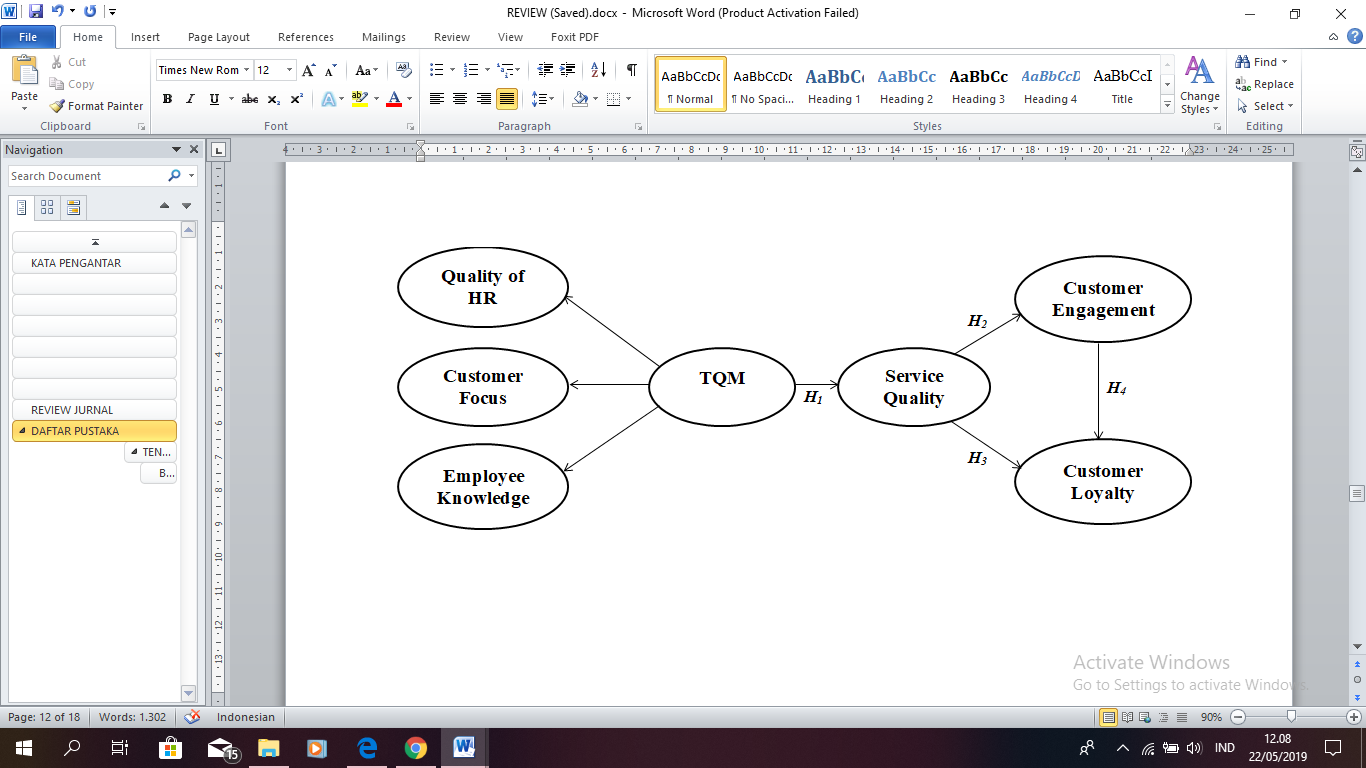 Figure 1. The conceptual  research frameworkResearch MethodsContains the plan or design of the study which includes the subject of the study (population and sample), the operational or conceptual definition, the method and procedure of data collecting and data processing (Malhotra, 2010). Sample selected based on purposive sampling. They must be SOE bank customers in Surabaya and Sidoarjo, and Gresik.There are two steps required to gather data, which are:1. 	Finding Bank customer which meet certain criteria, such as: customer of SOE bank who are actively using the banking service at least one every two weeks and live in Surabaya or Sidoarjo or Gresik.2. 	Customer fill the questioners, including their profile and the questions regarding this study. Purposive sampling technique where the sample is selected according to several criteria (Sugiyono, 2015) is used in this study. The criteria used in this study are people who have signed up as the bank customer for at least two years, and within one month the customer must interact minimum of two times within the bank. According to the previous research conducted by Ghozali and Latan (2014), the sampling size is sufficient to represent the population. Results and DiscussionContains the results of data processing and hypothetical tests (for quantitative study), analysis and discussion of the results of the study. The discussion may include comparisons to empirical studies which have been performed previously (Ghozali & Latan, 2014).Table 1Indicator Loadings and Latent Variable CoefficientPresenting Tables: Each table is given a chronological number (Arabic numeral), title of the table, and source if the table is taken from other sources. Number and title of table is written above the table, in bold letters and left aligned. Number of table is written above title of table, with a capital letter at the beginning of each word. Table title is written under table number, with a capital letter at the beginning of each word. Column title is written in bold letters with a capital letter at the beginning of each word. Table source is  written under the table, left aligned. Example: Source: World bank, 2016. Table is written in 10 pt. letters and single spaced. Table design: Table title and column title, column title and table content, table content and table source, are separated by  horizontal lines (vertical lines are not necessary). Chronological numbers are not necessary inside the table (Abdillah & Jogiyanto, 2015). Table 2Correlations Among Latent Variables and ErrorsDescriptive analysis in Table 3 shows that all the variables which are TQM implementation, Service Quality, Customer engagement and Customer Loyalty have mean in high category. It means bank have implemented TQM in good conditions, they have high service quality. From SOE bank it’s a good asset for gaining advantage in facing competition with private bank and financial institutions who deliver the same services.Table 3Descriptive Analysis of VariablesResults of PLS-SEM AnalysisThe result of data analysis conducted using WarpPLS 4.0 is shown in Figure 2. The results show that:Presenting mathematics and statistics formulas: Mathematics and statistics formulas and notations are written in italics (p value < 0.01 smaller than required, which is < 0.01). The direction of the relationship between HR quality and service quality is positive 0.274. Then the relationship between customer focus (CF) and service quality  (SQ) has also significant with  p value < 0.01. The path coefficient value of 0.221 indicates that the direction of the relationship between customer focus and service quality is positive. The relationship between relationship between employee knowledge (EK) with service quality is also significant with a value of p value < 0.01.Table 4Path CoefficientThe path coefficient value of 0.436 means that the results show that the relationship between knowledge of employees (KE) and service quality (SQ)  is positive. 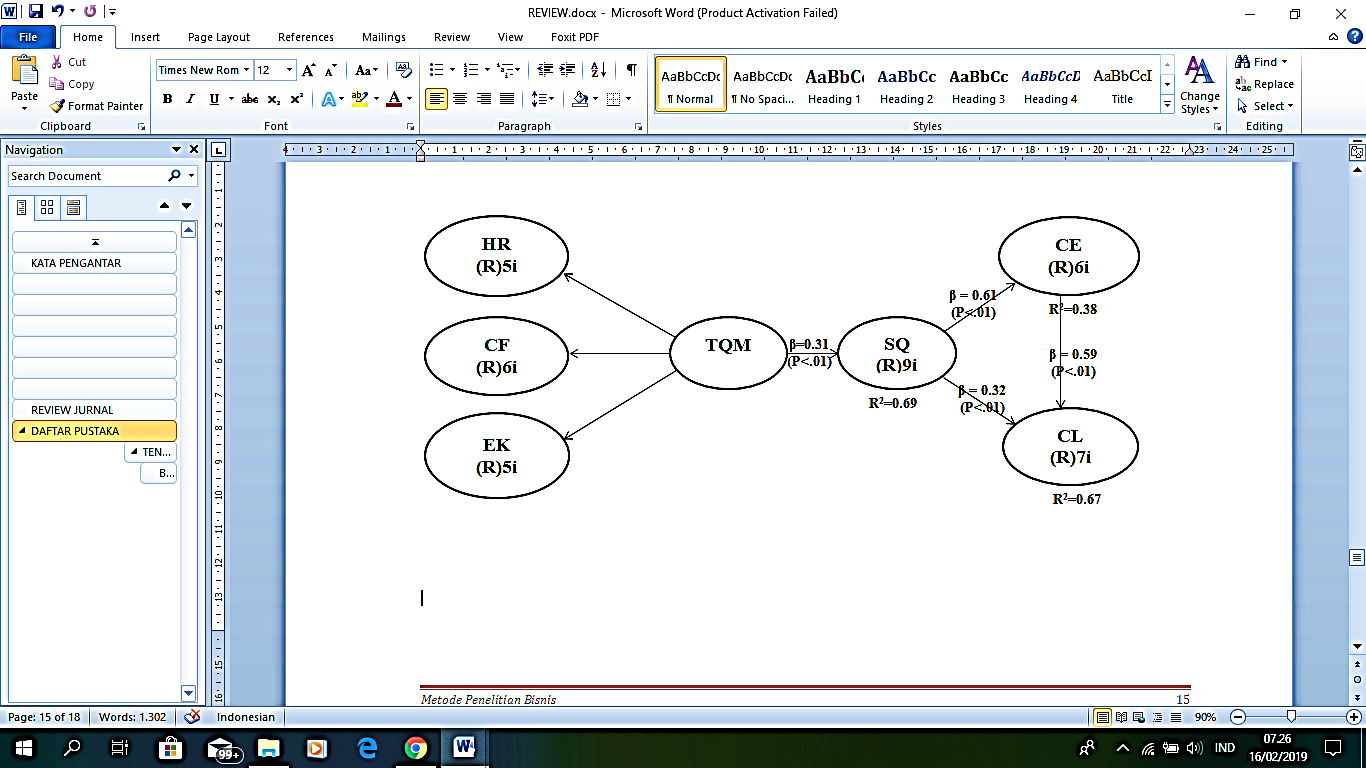 Figure 2. Outer model framework2. 	TQM implementation has positive effect significantly on Service Quality (SQ) (p < 0.01) and the coefficient value 0.31).3. 	Service quality has positive significantly effect on customer engagement (p value <0.01). The direction of the relationship between service quality and customer engagement is positive because the path coefficient value is 0.614. So the H2 hypothesis which states service quality (SQ) has a positive significant effect on Customer Engagement (CE) is accepted.3. 	Service quality has positive effect significantly on customer loyalty (p value < 0.01). The direction of the relationship between service quality and customer loyalty is positive with path coefficient value is 0.315. So, H3 hypothesis which states service quality (SQ) has a significant positive effect on Customer Loyalty (CL) is accepted.4.	Customer engagement has positive effect significantly on customer loyalty (p value < 0.01). The direction of customer engagement and customer loyalty is positively with path coefficient value is 0.591. It means that the H4 hypothesis which states Customer Engagement (CE) has a significant positive effect on Customer Loyalty (CL) is accepted.DiscussionThe purpose of this research is to examine the effect of the Implementation of Total Quality Management (TQM) from customer perceptions on Service Quality, Customer Engagement, and Customer Loyalty in government bank.Effect of the Implementation of TQM on Service QualityThe result on this study show that the implementation of TQM could positively impact the service quality of SOE banks. This result is also consistent with the previous study conducted by Psomas and Jaca (2016). Previous studies and this study showed that the TQM implementation contributes to company performance, such as financial performance, product/ service quality, customer satisfaction, and operational performance (Psomas & Jaca, 2016).These results indicate that better the quality of human resource development, the better will it affect the company TQM implementation. Similarly, the better company employee knowledge will also affect the company TQM implementation.Research in small service organization in Malaysia also found that implementation of TQM has positive significantly effect on satisfaction and service quality (Ooi, Lin, Tan, & Chong, 2011). Service quality provided by the bank to its customer will also improve it is supported by better human resource quality and better human resource management.Furthermore, other factor such as Customer Focus play important role in TQM implementtation (Psomas & Jaca, 2016). Customer centric company view that ultimately the customer will judge the company quality. Company who actively listen and try to meet customer expectation will serve customer better.In addition, customer centric company will involve customer in their product development. According to Flynn et al. (in Herzallahah, Gutiérrez-Gutiérrez, & Rosas, 2014), customer development in product or service development will reduce future potential risk problem within the production process. By involving customer, the production process will result in a product/service that meet the customer needs.Effect of Service Quality on Customer Engagement (CE)The result show that service quality has a significant positive effect toward customer engagement in SOE banks. This study is consistent with the previous study conducted by Dhasan et al. (2017) which showed that based from the the functional side of service quality, it has a significant effect on customer engagement (CE) in the offline context. The functional aspect within banking service quality consist of products knowledge, ability to serve faster, ability to help customer, willingness to overcome customer complaints, and employee hospitality and courtesy when serving the customer. If the banks give a quality service toward its customer, customer are most likely willing to engage with the bank. Furthermore, customer who had served with good quality service will also engage with other customers (Dhasan et al., 2017). This positive experience regarding the bank service will drive customer engagement on the company.In this study, customers were giving good marks on bank who provide secure online transactions. This secure online transaction is shown by the availability of PIN code change which could protect the customers. In addition, this initiative is positively perceived by the customer. Therefore, customers are more willing to engage with SOE banks. Security as a part of service quality could determine the superiority of service quality offered by a company. In the end the good and bad service quality provided by the company could affect the customer engagement toward SOE banks.Effect of Service Quality on Customer LoyaltyThe results show that service quality has a significant positive effect on customer loyalty at government banks. The results of the study are the same as the results of previous research conducted by Lin (2012), which states that the multi-channel service quality supported by the SERVQUAL dimensions have a significant effect on consumer loyalty. Customer who perceived a good service quality will stay loyal as a customer for the bank. They are less willing to change their banks, which ultimately show their loyalty toward the bank.This study result also in line with the previous study conducted by So et al. (2016), which proved that service quality has a significant effect on loyalty. There are three key element which contributes in service quality, those are employee responsiveness when serving its customer, the banking atmosphere which result in more comfortable customer. All of these will affect customer loyalty. Banks should view this as an important factor because if it’s done correctly, the could save their promotion budget. Furthermore, loyal customer could also act as a good marketer for the bank products and service. When the customer is loyal toward a bank, customer will more likely to only use the service or product offered the banks rather than churning or using other banks (Kotler & Keller, 2012).Effect of Customer Engagement (CE) on Customer LoyaltyBased on the analysis, the results show that customer engagement has a significant positive effect on customer loyalty at government banks. This result was consistent with the previous studies conducted by Hapsari et al. (2017) which states that customer engagement has a significant positive effect on passenger loyalty. Customer who engage with the banks could be viewed as a loyal customer and will most likely stay with the same bank for a longer time or commitment,  The results of the study also support the previous study conducted by Dhasan et al. (2017) who found that customer engagement in an offline context has a significant effect on consumer loyalty. In this study, the determinant of offline is that people say positive things and recommend to others. In addition, the research conducted by So et al. (2016), also states that customer engagement has a significant effect on brand loyalty. This research also found that overall customer engagement factors had the greatest influence on loyalty when compared to other variables, such as satisfaction.The more positive customer involvement in the company, the more it will increase customer loyalty to the SOE bank they choose. The positive engagement from customer toward the bank is shown as their intention to promote the superiority of the bank products/ service to the other customers, telling a positive experience, and recommend the bank product/service to their friends or banks customers. Customer who engage with bank tend to show several behaviors such as identification, enthusiasm, and absorption which also included in the Customer Engagement variable (So et al., 2012 in Hapsari et al., 2017). ConclusionPresent the conclusions of the study and the implications of the results of the study. Better service quality will result in improvement toward Customer Engagement (CE) and SOE bank customer loyalty. In addition, Customer Engagement (CE) itself could positively affect SOE bank customer loyalty.Presenting the list of references: Should include all the sources used in the article. The references should be from publications of the latest ten years and minimally 80% of them are taken from primary references (Jurnals and Patents). The list of references should be arranged alphabetically according to authors’ last names (without academic degrees). Quotation source and list of references should comply with the system of American Psychological Association (APA). Includes all the sources referred to in the article.ReferencesAbdillah, W., & Jogiyanto. (2015). Partial least square alternatif structural equation modeling (sem) dalam penelitian bisnis. Yogyakarta: CV Andi Offset.Al-Tabbaa, O., Gadd, K., & Ankrah, S. (2013). Excellence models in the non-profit context:
Strategies for continuous improvement. International Journal of Quality & Reliability Management, 30(5), 590–612.Baidoun, S. D., Salem, M. Z., & Omran, O. A. (2018). Assessment of tqm implementation level in Palestinian healthcare organisations: The case of Gaza strip hospitals. The TQM Journal, 30 (2), 98–115.Calvo-Mora, A., Picón, A., Ruiz, C., & Cauzo, L. (2014). The relationships between soft-hard tqm factors and key business results. International Journal of Operations & Production Management, 34(1), 115–143.Dhasan, D. K., Suwanna, & Theingi. (2017). Building customer loyalty through service quality, customer engagement and commitment: The case of mobile network providers in Thailand. Proceeding XVI International Business & Economy Conference (IBEC). Fauzi, A. A., & Suryani, T. (2019). Measuring the effects of service quality by using carter model towards customer satisfaction, trust and loyalty in Indonesian Islamic banking. Journal of Islamic Marketing, 10(1), 269–289.Fernandes, T., & Esteves, F. (2016). Customer engagement and loyalty: A comparative study between service context. Service Marketing Quarterly, 37(2), 125–139.Ghozali, I., & Latan, H. (2014). Partial least squares: Konsep, metode, dan aplikasi menggunakan program warppls 2.0. Edisi kedua. Semarang: Universitas Diponegoro.Griffin, J. (2002). Customer loyalty how to earn it, how keep it. San Fransisco, CA: Jossey-Bass.Hapsari, R., Clemes, M. D., & Dean, D. (2017). The impact of service quality, customer engagement and selected marketing constructs on airlines passengers loyalty. International Journal of Quality and Service Sciences, 9 (1), 21–40.Herzallahah, A. M., Gutiérrez-Gutiérrez, L., & Rosas, J. F. M. (2014). Total quality management practices, competitive strategies and financial performance: The case of the Palestinian industrial smes. Total Quality Management, 25(5-6), 635–649.Khorshidi, G., Naghash, A., & Mohammadian, M. (2014). Assessment and analysis of service quality based on hierarchical service quality model in agricultural bank. Quarterly Journal of Economic Research, 14(1), 151–168.Kotler, P., & Keller, K. L. (2012). Marketing management. 14th Edition. Essex: Pearson Education Inc.Lau, A. W. T., & Tang, S. L. (2009). A survey on the advancement of qa (quality assurance) to tqm (total quality management) for construction contractors in Hong Kong. International Journal of Quality & Reliability Management, 26(5), 410–425.Lin, H. H. (2012). The effect of multi-channel service quality on mobile customer loyalty in an online – and mobile retail context. The Service Industries Journal, 32(11), 1865–1882.Malhotra, N. K. (2010). Marketing research: An applied orientation. Sixth Edition. Upper Saddle River, NJ: Pearson Education, Inc.Mensah, O., J., Copuroglu, G., & Fening, F. A. (2012). The status of total quality management (tqm) in Ghana. International Journal of Quality & Reliability Management, 29(8), 851–871.Mongid, A., & Muazaroh, M. (2017). The Efficiency and inefficiency of the banking sectors: Evidence from selected ASEAN banking. Jurnal Ekonomi Malaysia, 51(1), 119–132.Ooi, K. B., Lin, B., Tan. B. I., & Chong, A. Y. L. (2011). Are tqm practices supporting customer satisfaction and service quality? Journal of Services Marketing, 25(6), 410–419.Petnji, Y. L. H., Marimon, F., & Casadesus, M. (2011). Customer’s loyalty and perception of iso 9001 in online banking. Industrial Management & Data Systems, 111(8), 1194–1213.Psomas, E. L, &  Jaca, C. (2016). The impact of total quality management on service company performance: Evidence from Spain. International Journal of Quality & Reliability Management, 33(3), 380–398.Rad, A. M. M. (2005). A survey of total quality management in Iran. Leadership in Health Services, 18(3), 12–34.Rahmayanti, N. (2010). Manajemen pelayanan prima. Yogyakarta: Graha Ilmu.Ribbink, D., Van Riel, A. C., Liljander, V., & Streukens, S. (2004). Comfort your online customer: Quality, trust and loyalty on the internet. Managing Service Quality: An International Journal, 14(6), 446– 456. Sadikoglu, E., & Zehir, C. (2010). Investigating the effects of innovation and employee performance on the relationship between total quality management practices and firm performance: An empirical study of Turkish firms. International Journal of Production Economics, 127(1), 13–26.Shayestehfar, R., & Yazdani, B. (2019). Bank service quality: A comparison of service quality between bsi branches in Isfahan and Dubai. The TQM Journal, 31(1), 28–51. So, K. K. F., King, C., Sparks, B. A., & Wang, Y. (2016). The role of customer engagement in building brand loyalty to tourism brands. Journal of Travel Research, 2016, 55(1), 64–78. Sugiyono. (2015). Metode penelitian kuantitatif kualitatif dan r&d. Bandung: Alfabeta.Suryani, T. (2013). Perilaku konsumen di era internet. Yogyakarta: Graha Ilmu.Talib, F., Rahman, Z., & Qureshi, M. N. (2013). An empirical investigation of relationship between total quality management practices and quality performance in Indian service companies. International Journal of Quality & Reliability Management,30(3), 280–318.Voon, B. H., Abdullah, F., Lee, N., & Kueh, K. (2014). Developing a hospise scale for hospital service excellence. International Journal of Quality & Reliability Management, 31(3), 261–280.Weckenmann, A., Akkasoglu, G., & Werner, T. (2015). Quality management–history and trends. The TQM Journal, 27(3), 281–293.Zairi, M. (2013). The tqm legacy - Gurus' contributions and theoretical impact. The TQM Journal, 25(6), 659–676. Zakuan, N. M., Yusof, S. M., Laosirihongthong, T., & Shaharoun, A. M. (2010). Proposed relationship of tqm and organizational performance using structured equation modelling. Total Quality Management & Business Excellence, 21(2), 185–203.ItemFactor LoadingP ValueCronbach's AlphaComposite ReliabilityItemFactor LoadingP ValueCronbach's AlphaComposite ReliabilityHR10.892<0.0010.9130.935HR20.867<0.0010.9130.935HR30.817<0.0010.9130.935HR40.874<0.0010.9130.935HR50.854<0.0010.9130.935CF10.8<0.0010.8860.913CF20.82<0.0010.8860.913CF30.751<0.0010.8860.913CF40.815<0.0010.8860.913CF50.841<0.0010.8860.913CF60.758<0.0010.8860.913EK10.78<0.0010.8680.905EK2EK30.8330.738<0.001<0.0010.8680.905EK40.861<0.0010.8680.905EK50.833<0.0010.8680.905SQ10.755<0.0010.9170.932SQ20.741<0.0010.9170.932SQ30.762<0.0010.9170.932SQ40.78<0.0010.9170.932SQ50.788<0.0010.9170.932SQ60.825<0.0010.9170.932SQ70.827<0.0010.9170.932SQ80.818<0.0010.9170.932SQ90.685<0.0010.9170.932CE10.786<0.0010.9130.933CE20.847<0.0010.9130.933CE30.814<0.0010.9130.933CE40.867<0.0010.9130.933CE50.85<0.0010.9130.933CE60.847<0.0010.9130.933CL10.874<0.0010.9240.939CL20.783<0.0010.9240.939CL30.845<0.0010.9240.939CL40.801<0.0010.9240.939CL50.817<0.0010.9240.939CL60.849<0.0010.9240.939CL70.827<0.0010.9240.939HRCFEKSQCECLAVE0.740.640.660.600.700.69Variables Mean CategoryTQM Implementation3.99High HR Development Quality (HR)4.05High    Customer Focus (CF)3.91High    Employee Knowledge (EK)4.02HighService Quality4.01HighCustomer Engagement3.73HighCustomer Loyalty3.80HighHRCFEKSQCECLSQ0.2740.2210.436CE0.614CL0.3150.591